Describing a character: mind map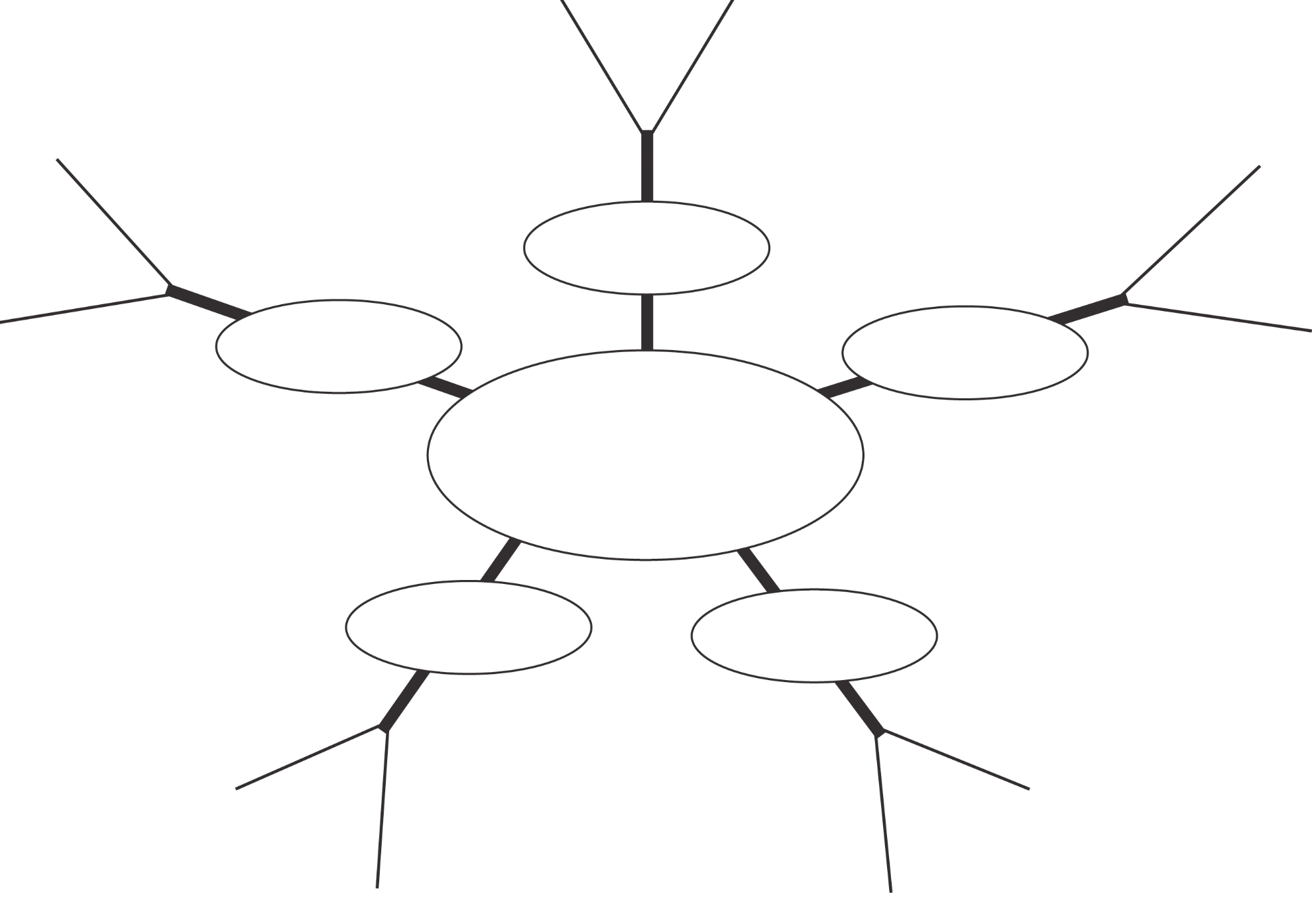 